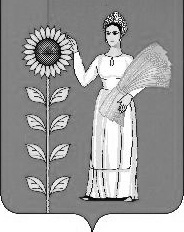 СОВЕТ  ДЕПУТАТОВ СЕЛЬСКОГО  ПОСЕЛЕНИЯДЕМШИНСКИЙ  СЕЛЬСОВЕТ Добринского муниципального района   Липецкой  областиРоссийской Федерации37-я  сессия  VI созываРЕШЕНИЕ22.05.2023г.                       с. Демшинка                              №  130-рсО внесении изменений в  Порядок проведения конкурса по отбору кандидатур на должность главы сельского поселения Демшинский сельсовет Добринского муниципального  Липецкой области Российской Федерации В  соответствии с Федеральным законом от 6 октября 2003 года № 131-ФЗ «Об общих принципах организации местного самоуправления в Российской Федерации», Законом Липецкой области от 2 октября 2014 года № 322-ОЗ «О некоторых вопросах местного самоуправления в Липецкой области», Уставом сельского поселения Демшинский сельсовет Добринского муниципального района Липецкой области Российской Федерации, учитывая решение постоянной комиссии по правовым вопросам, местному самоуправлению, работе с депутатами и по делам семьи, детства, молодежи, Совет депутатов сельского поселения Демшинский сельсовет  РЕШИЛ:Принять Изменения в Порядок проведения конкурса по отбору кандидатур на должность главы сельского поселения Демшинский сельсовет Добринского муниципального  Липецкой области Российской Федерации, принятый решением № 207-рс от 08.08.2019г. (прилагаются).2.   Направить указанный нормативно-правовой акт главе сельского поселения Демшинский сельсовет для подписания и официального обнародования.3.   Настоящее решение вступает в силу со дня его официального обнародования.Председатель Совета депутатовсельского поселенияДемшинский  сельсовет           		       		                    М.В.БобковПринят решением Совета депутатов сельского поселения Демшинский сельсовет № 130-рс от 22.05.2023Изменения в Порядок проведения конкурса по отбору кандидатур на должность главы сельского поселения Демшинский сельсовет Добринского муниципального  Липецкой области Российской Федерации Внести в  Порядок проведения конкурса по отбору кандидатур на должность главы сельского поселения Демшинский сельсовет Добринского муниципального  Липецкой области Российской Федерации   (принятый решением Совета депутатов сельского поселения № 207-рс от 08.08.2019г.) следующие изменения: По тексту Порядка проведения конкурса по отбору кандидатур на должность главы сельского поселения Демшинский сельсовет Добринского муниципального  Липецкой области Российской Федерации слова  «главе администрации Липецкой области» заменить  словами «Губернатору Липецкой области»  в соответствующих падежах.Глава сельского поселенияДемшинский сельсовет                                                                         А.И. Двуреченских